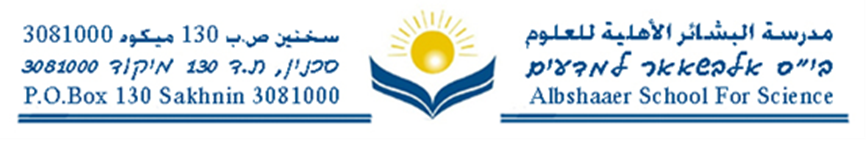 ورقة عمل استخرج الفعل المضارع المجزوم وأعربه إعرابًا تامًّا.لم يضعِ الطّالب كتابه في الحقيبة.لا تُلقِ قشور البرتقال على الأرض.لا تخرجي من البيتِ.وقع الطّفل ولمّا يقمْ.ليتحمّلِ الطّالب مسؤوليّة ما حدث.المعلّمان لم يحضرا إلى المدرسة.لا تمشِ هنا.لا تمشي هنا.لا تقلقا.العمّال لم يعلنوا الإضراب.لم يمدَّ الطّالب يد العونِ.لم أرضَ بهذه القوانينأدخل مرّة حرف النّصب لن ومرّة حرف الجزم لم إلى الجمل التّالية مُجريًا التّغيير المناسب.العاملان يذهبان إلى العمل باكِرًا.________________________________________________________________________أنتَ تُرضي والديك بهذه التّصرّفات.________________________________________________________________________يسأل الفتى عن العنوان المطلوب.________________________________________________________________________أسعى في هذا الطّريق.________________________________________________________________________يمرُّ القطار من هُنا________________________________________________________________________عملًا ممتِعًا...